Ofrecer información sobre el proceso para solicitar árboles florales y madereros nativos al Departamento de Recursos Naturales y Ambientales (DRNA). Público en generalEl propósito de los Viveros Forestales en impulsar la reforestación urbana y de comunidades de manera que se pueda lograr a través de la distribución y siembra de especies de árboles nativos, un ambiente forestal saludable.Esta información fue revisada y aprobada por la agencia. Es responsabilidad del ciudadano orientarse sobre toda documentación adicional, y de ser necesario, solicitar asesoría de un especialista. Tu Línea de Servicios de Gobierno 3-1-1 no está autorizada a ofrecer ningún tipo de asesoría, completar solicitudes y/o formularios a nombre del ciudadano.La cantidad de árboles a otorgarse está sujeta a la disponibilidad y al tipo de actividad para la cual se solicita los árboles. En los viveros forestales se hay una variedad de tipos de árboles de flores y madereros nativos que incluyen pero no se limita a:Árboles de zona urbana: flamboyán, roble y vomitel, entre otros. Árboles de zona rural: maga, caoba, cedro, mahoe, ausubo, ortegón, capá prieto y capá blanco, entre otros. El solicitante será responsable de la siembra y mantenimiento del árbol. Directorio del Departamento de Recursos Naturales y AmbientalesDirectorio de Viveros ForestalesSolicitar el servicio no conlleva costo siempre y cuando la persona que solicita no tenga fines lucrativos o responsabilidad de mitigar.Llamar o visitar las oficinas regionales del Departamento de Recursos Naturales y Ambientales.Recibir una orientación del personal y completar una Orden de Árboles (si el solicitante llama, la orden se completará de manera verbal. Si visita la oficina regional, la orden se completará en la oficina regional). El solicitante deberá visitar la oficina regional para que le entreguen la Orden de Árboles escrita. Luego, podrá buscar el árbol en el vivero forestal  de la región correspondiente.¿Qué es un vivero forestal?- Un vivero es una instalación en la que se provee a las plantas condiciones favorables para su desarrollo inicial.¿Dónde puedo solicitar árboles frutales?- El interesado deberá comunicarse con el Departamento de Agricultura. ¿Qué significa mitigación?- Es un recurso que utiliza el DRNA para evitar, minimizar, rectificar, reducir o compensar por la pérdida de recursos. Folleto(s) Informativo(s):	Los ÁrbolesPágina(s) de Internet:www.drna.pr.gov 	www.pr.gov Facebook: Departamento de Recursos Naturales y Ambientales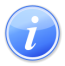 Descripción del Servicio 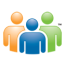 Audiencia y Propósito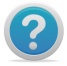 Consideraciones 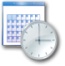 Lugar y Horario de Servicio 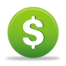 Costo del Servicio y Métodos de Pago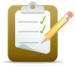 Requisitos para Obtener Servicio 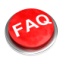 Preguntas Frecuentes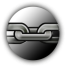 Enlaces RelacionadosRedes Sociales